Piątek 15 majaTemat : Jesteśmy pasażerami.Cel lekcji:Uczeń:- dokonuje analizy wzrokowo-słuchowej wyrazów z „ dź, dzi”-doskonali czytanie na różnych poziomach-łączy podpisy z obrazkami- wykonuje ćwiczenia grafomotoryczne1.Podręcznik str. 26 i wykonanie poleceń pod tekstem.2. Wykonaj ćwiczenia str. 26-27 oraz dołączoną poniżej kartę pracy3. Podręcznik str. 27 , wykonaj polecenia pod tekstem.4. Wykonaj ćwiczenia str. 28-29 ( nie wykonujemy zad. 11) oraz dołącząną poniżej kartę pracy5. Naucz się pięknie czytać tekstu z ćwiczeń na str. 83 6. Wykonaj uważnie zadanie 7 z ćwiczeń na str. 80- Przepisz poprawnie zdania do zeszytu. Zrób zdjęcie i prześlij do mnie do poniedziałku.Pamiętaj o starannym pisaniu i poprawnym łączeniu liter 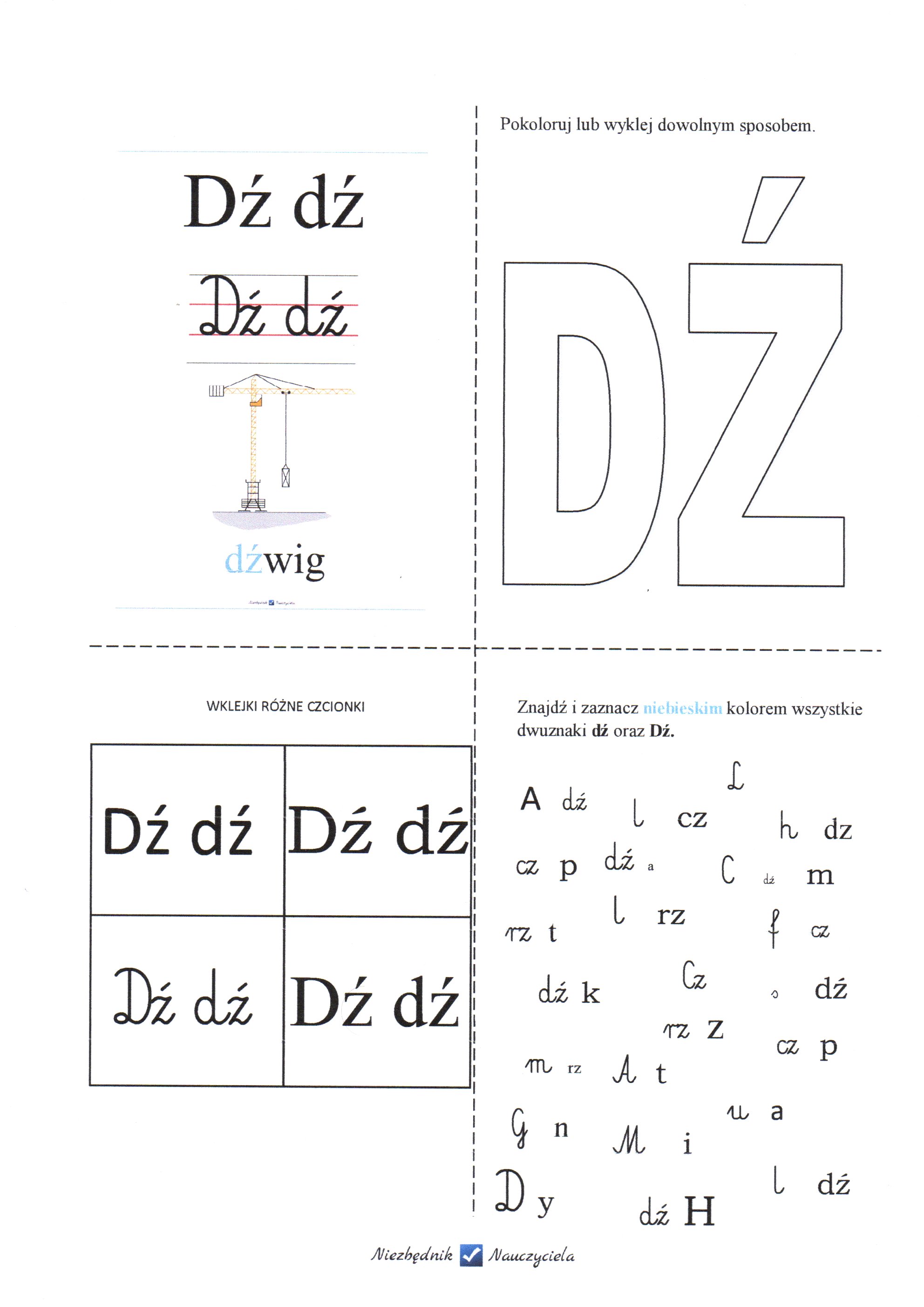 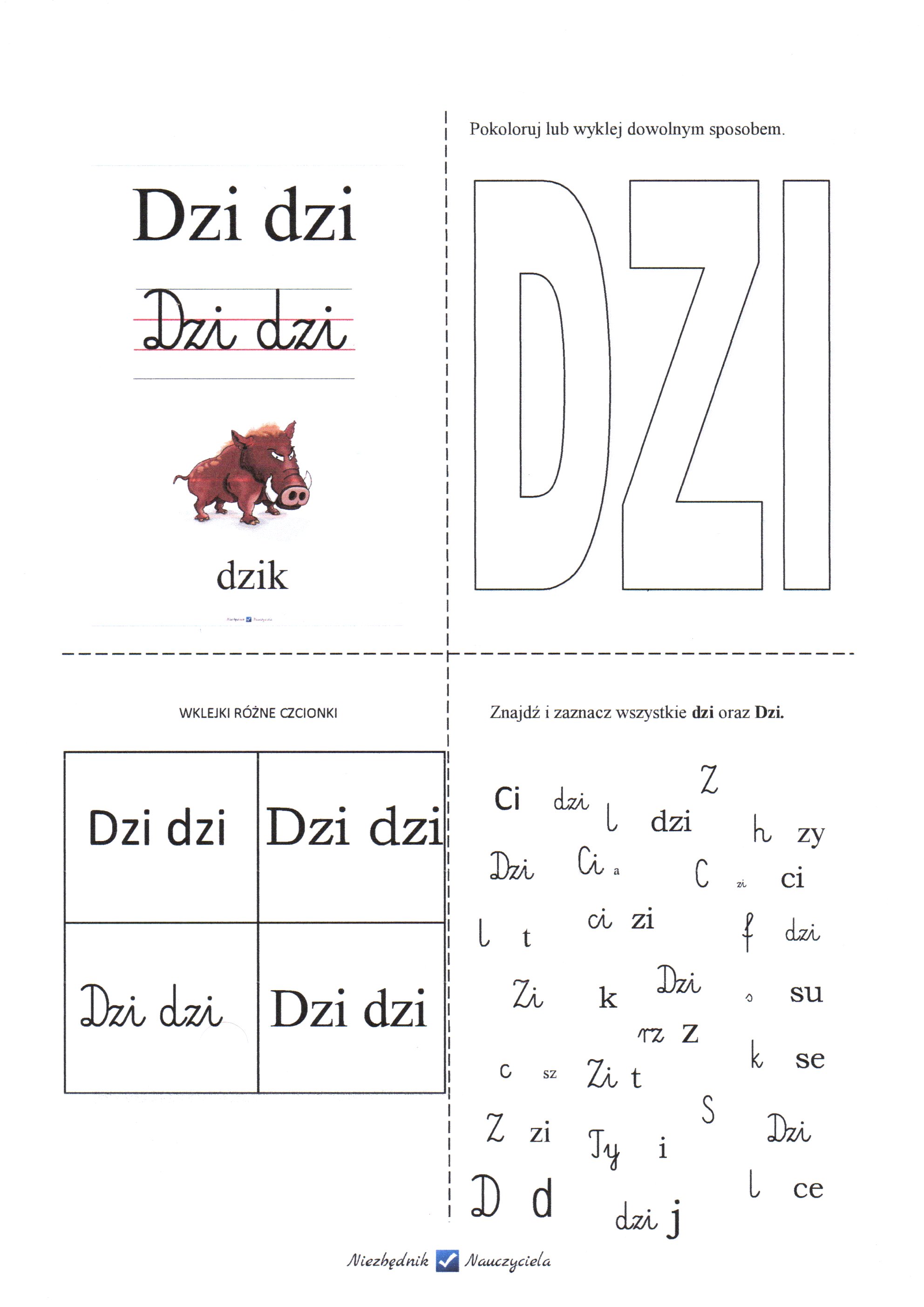 